17.06.2016 г.                        с.Верхняя Матренка                          № 175О внесении изменений в список невостребованных земельных долей на территории сельского поселения Верхнематренский сельсовет (утвержденный постановлением « 28/1 от 13.08.2012 г., в редакции постановления № 5 от 04.02.2014 г., № 41 от 22.09.2014 г., № 1 от 21.01.2015 г., №35 от 05.10.2015 г., № 88 от 02.02.2016 г.)   Руководствуясь ст.12.1 п.7 Федерального закона № 101-ФЗ от 24.07.2002 г. «Об обороте земель сельскохозяйственного назначения» (с изменениями и дополнениями), Уставом сельского поселения Верхнематренский сельсовет, администрация сельского поселения Верхнематренский сельсоветПОСТАНОВЛЯЕТ:Внести изменения в  список невостребованных земельных долей на территории сельского поселения Верхнематренский сельсовет бывшего СХПК им. Фрунзе (прилагается)Контроль за исполнением данного постановления возложить на главу администрации сельского поселения Верхнематренский сельсовет Жаворонкову Н.В.Настоящее постановление вступает в силу со дня его официального подписания.Глава администрации                                       Н.В.Жаворонкова     Приложение к постановлению администрации сельского поселения Верхнематренский сельсовет № 175 от 17.06.2016 годаПОСТАНОВЛЕНИЕАДМИНИСТРАЦИИ СЕЛЬСКОГО ПОСЕЛЕНИЯ ВЕРХНЕМАТРЕНСКИЙ СЕЛЬСОВЕТДОБРИНСКОГО МУНИЦИПАЛЬНОГО РАЙОНАЛИПЕЦКОЙ ОБЛАСТИ РОССИЙСКОЙ ФЕДЕРАЦИИ№Ф.И.О.Год рожденияГод смерти№ свидетельства1Лихачёва Анастасия Ивановна1919РФ- XVII №2531372Ильина Анастасия Митрофановна1930РФ- XVII №2531523Ростовцева Марфа Максимовна190213.05.1908РФ- XVII №2530674Анцилевич Анатолий Викторович31.03.1939РФ- XI №4100145Крутских Прасковья Яковлевна191001.12.1997РФ- XI №4063536Ларина Марфа Трофимовна1901РФ- XI  №4064377Коровина Мария Алексеевна1928РФ- XI №4064048Крутских Раиса Ивановна1939РФ- XI №4064149Рязанцева Анастасия Ивановна1918РФ- XI № 40641710Максимов Александр Иванович1938РФ- XI №41007811Пешкова Елена Яковлевна1920РФ- XI №41025212Косяков Василий Матвеевич1916РФ- XI №406028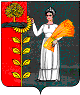 